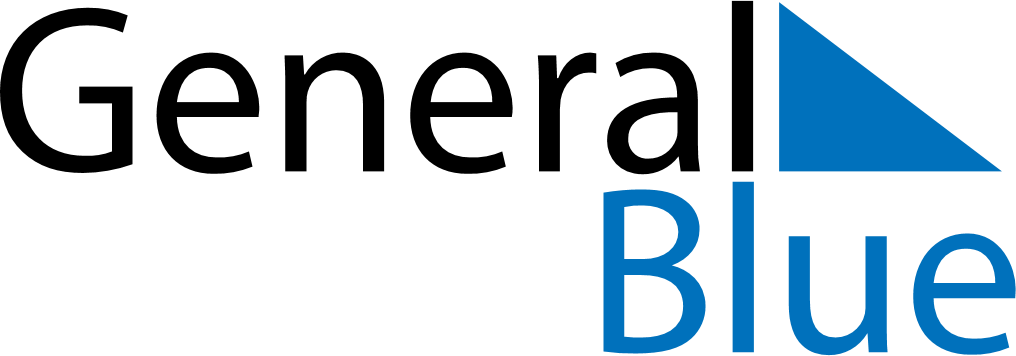 February 2024February 2024February 2024February 2024February 2024February 2024Karksi-Nuia, Viljandimaa, EstoniaKarksi-Nuia, Viljandimaa, EstoniaKarksi-Nuia, Viljandimaa, EstoniaKarksi-Nuia, Viljandimaa, EstoniaKarksi-Nuia, Viljandimaa, EstoniaKarksi-Nuia, Viljandimaa, EstoniaSunday Monday Tuesday Wednesday Thursday Friday Saturday 1 2 3 Sunrise: 8:23 AM Sunset: 4:38 PM Daylight: 8 hours and 14 minutes. Sunrise: 8:21 AM Sunset: 4:40 PM Daylight: 8 hours and 19 minutes. Sunrise: 8:19 AM Sunset: 4:43 PM Daylight: 8 hours and 23 minutes. 4 5 6 7 8 9 10 Sunrise: 8:17 AM Sunset: 4:45 PM Daylight: 8 hours and 28 minutes. Sunrise: 8:15 AM Sunset: 4:48 PM Daylight: 8 hours and 33 minutes. Sunrise: 8:12 AM Sunset: 4:50 PM Daylight: 8 hours and 37 minutes. Sunrise: 8:10 AM Sunset: 4:52 PM Daylight: 8 hours and 42 minutes. Sunrise: 8:08 AM Sunset: 4:55 PM Daylight: 8 hours and 47 minutes. Sunrise: 8:06 AM Sunset: 4:57 PM Daylight: 8 hours and 51 minutes. Sunrise: 8:03 AM Sunset: 5:00 PM Daylight: 8 hours and 56 minutes. 11 12 13 14 15 16 17 Sunrise: 8:01 AM Sunset: 5:02 PM Daylight: 9 hours and 1 minute. Sunrise: 7:58 AM Sunset: 5:05 PM Daylight: 9 hours and 6 minutes. Sunrise: 7:56 AM Sunset: 5:07 PM Daylight: 9 hours and 11 minutes. Sunrise: 7:54 AM Sunset: 5:09 PM Daylight: 9 hours and 15 minutes. Sunrise: 7:51 AM Sunset: 5:12 PM Daylight: 9 hours and 20 minutes. Sunrise: 7:49 AM Sunset: 5:14 PM Daylight: 9 hours and 25 minutes. Sunrise: 7:46 AM Sunset: 5:17 PM Daylight: 9 hours and 30 minutes. 18 19 20 21 22 23 24 Sunrise: 7:43 AM Sunset: 5:19 PM Daylight: 9 hours and 35 minutes. Sunrise: 7:41 AM Sunset: 5:21 PM Daylight: 9 hours and 40 minutes. Sunrise: 7:38 AM Sunset: 5:24 PM Daylight: 9 hours and 45 minutes. Sunrise: 7:36 AM Sunset: 5:26 PM Daylight: 9 hours and 50 minutes. Sunrise: 7:33 AM Sunset: 5:29 PM Daylight: 9 hours and 55 minutes. Sunrise: 7:31 AM Sunset: 5:31 PM Daylight: 10 hours and 0 minutes. Sunrise: 7:28 AM Sunset: 5:33 PM Daylight: 10 hours and 5 minutes. 25 26 27 28 29 Sunrise: 7:25 AM Sunset: 5:36 PM Daylight: 10 hours and 10 minutes. Sunrise: 7:23 AM Sunset: 5:38 PM Daylight: 10 hours and 15 minutes. Sunrise: 7:20 AM Sunset: 5:40 PM Daylight: 10 hours and 20 minutes. Sunrise: 7:17 AM Sunset: 5:43 PM Daylight: 10 hours and 25 minutes. Sunrise: 7:15 AM Sunset: 5:45 PM Daylight: 10 hours and 30 minutes. 